                                             Приложение                                                                                     к Решению Совета депутатов                                                       Кичигинского сельского поселения № 30  от 26.09.2018 г. Положение о порядке представления и проверки достоверности сведений, представляемых гражданами, претендующими на замещение муниципальной должности и лицами, замещающими (занимающими) муниципальные должности о своих доходах,  об имуществе и обязательствах имущественного характера, а также сведений о доходах, об имуществе и обязательствах имущественного характера своих супруги (супруга) и несовершеннолетних детей1. Положение о порядке представления и проверки достоверности сведений, представляемых гражданами, претендующими на замещение муниципальной должности и лицами, замещающими (занимающими) муниципальные должности о своих доходах, об имуществе и обязательствах имущественного характера, а также сведений о доходах, об имуществе и обязательствах имущественного характера своих супруги (супруга) и несовершеннолетних детей (далее – Положение) в соответствии с Федеральными законами от 06 октября 2003 года № 131-ФЗ «Об общих принципах организации местного самоуправления в Российской Федерации», от 25 декабря 2008 года № 273-ФЗ «О противодействии коррупции», от 7 мая 2013 года № 79-ФЗ «О запрете отдельным категориям лиц открывать и иметь счета (вклады), хранить наличные денежные средства и ценности в иностранных банках, расположенных за пределами территории Российской Федерации, владеть и (или) пользоваться иностранными финансовыми инструментами», от 3 декабря 2012 года № 230-ФЗ «О контроле за соответствием расходов лиц, замещающих государственные должности, и иных лиц их доходам», Указами Президента Российской Федерации от 18 мая 2009 года № 558 «О представлении гражданами, претендующими на замещение государственных должностей Российской Федерации, и лицами, замещающими государственные должности Российской Федерации, сведений о доходах, об имуществе и обязательствах имущественного характера», от 21 сентября 2009 года № 1065 «О проверке достоверности и полноты сведений, представляемых гражданами, претендующими на замещение государственных должностей Российской Федерации, и лицами, замещающими государственные должности Российской Федерации, и соблюдения ограничений лицами, замещающими государственные должности Российской Федерации», Законом Челябинской области от 29 января 2009 года № 353-ЗО «О противодействии коррупции в Челябинской области», постановлением Законодательного Собрания Челябинской области от 12 марта 2015 года №2537 «Об утверждении Положения о представлении гражданами, претендующими на замещение государственных должностей Челябинской области, и лицами, замещающими государственные должности Челябинской области, сведений о доходах, об имуществе и обязательствах имущественного характера, о проверке их достоверности и полноты, о соблюдении ограничений лицами, замещающими государственные должности Челябинской области», определяет: 1) порядок представления сведений, представляемых гражданами, претендующими на замещение муниципальной должности о своих доходах, об имуществе и обязательствах имущественного характера, а также сведений о доходах, об имуществе и обязательствах имущественного характера своих супруги (супруга) и несовершеннолетних детей и лицами, замещающими (занимающими) муниципальные должности,  о своих доходах, об имуществе и обязательствах имущественного характера, а также сведений о доходах, об имуществе и обязательствах имущественного характера своих супруги (супруга) и несовершеннолетних детей; 2) порядок осуществления проверки достоверности и полноты сведений о доходах, расходах, об имуществе и обязательствах имущественного характера, представляемых в соответствии с настоящим Положением гражданами, претендующими на замещение муниципальной должности и лицами, замещающими муниципальные должности; 3) порядок осуществления проверки соблюдения лицами, замещающими муниципальные должности, в течение трех лет, предшествующих поступлению информации, явившейся основанием для осуществления проверки, предусмотренной настоящим подпунктом, ограничений и запретов, требований о предотвращении или урегулировании конфликта интересов, установленных федеральными законами (далее - ограничения). 2. Настоящее Положение распространяется на следующих лиц, замещающих муниципальные должности: 1) граждан, претендующих на замещение муниципальной должности в органах местного самоуправления Кичигинского сельского поселения; 2) Главу Кичигинского сельского посления; 3) депутатов Совета депутатов Кичигинского сельского поселения, осуществляющих свои полномочия на постоянной основе; 4) депутатов Совета депутатов Кичигинского сельского поселения, осуществляющих свои полномочия на непостоянной основе. 3. Сведения о доходах, расходах, об имуществе и обязательствах имущественного характера представляются по форме справки, утвержденной Указом Президента Российской Федерации от 23 июня 2014 года № 460 «Об утверждении формы справки о доходах, расходах, об имуществе и обязательствах имущественного характера и внесении изменений в некоторые акты Президента Российской Федерации» в двух экземплярах (подлинники), в следующие сроки: 1) гражданами, претендующими на замещение муниципальной должности – при наделении полномочиями по должности (назначении, избрании на должность); 2) лицами, замещающими (занимающими) муниципальные должности – ежегодно не позднее 30 апреля года, следующего за отчетным. 4. Сведения о доходах, об имуществе и обязательствах имущественного характера представляются: 1) гражданами, претендующими на замещение муниципальной должности должностному лицу органа местного самоуправления, ответственному за работу по профилактике коррупционных и иных правонарушений 2) Главой Кичигинского сельского поселения должностному лицу, ответственному за работу по профилактике коррупционных и иных правонарушений Администрации Кичигинского сельского поселения; 3) депутатами Совета депутатов Кичигинского сельского поселения, осуществляющими свои полномочия на постоянной основе, а также депутатами Совета депутатов Кичигинского сельского поселения, осуществляющими свои полномочия на непостоянной основе должностному лицу, ответственному за работу по профилактике коррупционных и иных правонарушений Совета депутатов Кичигинского сельского поселения,5. Гражданин, претендующий на замещение муниципальной должности представляет: 1) сведения о своих доходах, полученных от всех источников (включая доходы по прежнему месту работы или месту замещения выборной должности, пенсии, пособия, иные выплаты), за календарный год, предшествующий году подачи документов для замещения муниципальной должности, а также сведения об имуществе, принадлежащем ему на праве собственности, и о своих обязательствах имущественного характера по состоянию на первое число месяца, предшествующего месяцу подачи документов для замещения муниципальной должности (на отчетную дату); 2) сведения о доходах супруги (супруга) и несовершеннолетних детей, полученных от всех источников (включая заработную плату, пенсии, пособия, иные выплаты), за календарный год, предшествующий году подачи гражданином документов для замещения муниципальной должности, а также сведения об имуществе, принадлежащем им на праве собственности, и об их обязательствах имущественного характера по состоянию на первое число месяца, предшествующего месяцу подачи гражданином документов для замещения муниципальной должности (на отчетную дату). 6. Лицо, замещающее муниципальную должность, представляет: 1) сведения о своих доходах,  полученных за отчетный период (с 1 января по 31 декабря) от всех источников (включая денежное вознаграждение, пенсии, пособия, иные выплаты), расходах, а также сведения об имуществе, принадлежащем ему на праве собственности, и о своих обязательствах имущественного характера по состоянию на конец отчетного периода; 2) сведения о доходах супруги (супруга) и несовершеннолетних детей, полученных за отчетный период (с 1 января по 31 декабря) от всех источников (включая заработную плату, пенсии, пособия, иные выплаты), расходах, а также сведения об имуществе, принадлежащем им на праве собственности, и об их обязательствах имущественного характера по состоянию на конец отчетного периода. 7. Для представления Губернатору Челябинской области первый экземпляр (подлинник) справок сведений о доходах, расходах, об имуществе и обязательствах имущественного характера направляется должностными лицами, ответственными за работу по профилактике коррупционных и иных правонарушений администрации Кичигинского сельского поселения, и Совета депутатов Кичигинского сельского поселения, в Управление государственной службы Правительства Челябинской области не позднее трех рабочих дней после окончания соответствующего срока, указанного в пункте 3 настоящего Положения. 8. В случае если гражданин, претендующий на замещение муниципальной должности или лицо замещающее (занимающее) муниципальную должность, обнаружил (обнаружило), что в представленных им сведениях о доходах,  об имуществе и обязательствах имущественного характера не отражены или не полностью отражены какие либо сведения или имеются ошибки, он (оно) вправе представить уточненные сведения о доходах, об имуществе и обязательствах имущественного характера в порядке, установленном настоящим Положением. Гражданин, претендующий на замещение муниципальной должности, может представить уточненные сведения о доходах, об имуществе и обязательствах имущественного характера в течение одного месяца со дня представления сведений в соответствии с подпунктом 1 пункта 3 настоящего Положения. Лицо, замещающее (занимающее) муниципальную должность, может представить уточненные сведения о доходах, расходах, об имуществе и обязательствах имущественного характера в течение одного месяца после окончания срока, указанного в подпункте 2 пункта 3 настоящего Положения. 9. Должностное лицо соответствующего органа местного самоуправления, ответственное за работу по профилактике коррупционных и иных правонарушений, уполномоченное органом местного самоуправления, осуществляет анализ представленных в отчетном году сведений о доходах, расходах, об имуществе и обязательствах имущественного характера и не позднее трех рабочих дней со дня истечения соответствующего срока указанного в пункте 3 настоящего Положения, либо поступления информации в соответствии с пунктом 15 настоящего Положения в письменной форме уведомляет об этом Губернатора Челябинской области. Уведомление в отношении каждого лица, представившего сведения о доходах, расходах, об имуществе и обязательствах имущественного характера направляется в Управление государственной службы Правительства Челябинской области для подготовки проекта решения Губернатора Челябинской области об осуществлении проверки достоверности и полноты представленных сведений о доходах, расходах, об имуществе и обязательствах имущественного характера. 10. Сведения о доходах, об имуществе и обязательствах имущественного характера, представляемые в соответствии с настоящим Положением гражданами, претендующими на замещение муниципальных должностей и сведения о доходах, расходах, об имуществе и обязательствах имущественного характера лицами, замещающими муниципальные должности в органах местного самоуправления Кичигинского сельского поселения, являются сведениями конфиденциального характера, если федеральным законом они не отнесены к сведениям, составляющим государственную тайну. 11. Работники органов местного самоуправления Кичигинского сельского поселения, в должностные обязанности которых входит работа со сведениями о доходах, расходах, об имуществе и обязательствах имущественного характера, виновные в их разглашении или использовании в целях, не предусмотренных законодательством Российской Федерации, несут ответственность в соответствии с законодательством Российской Федерации. 12. Сведения о доходах, расходах, об имуществе и обязательствах имущественного характера, представленные в соответствии с настоящим Положением лицом, замещающим муниципальную должность в органах местного самоуправления Кичигинского сельского поселения, при наделении полномочиями по должности (назначении, избрании на должность), а также представляемые им ежегодно, содержатся в личном деле лица, замещающего муниципальную должность в органах местного самоуправления Кичигинского сельского поселенияВ случае, если гражданин, представивший в соответствии с настоящим Положением сведения о доходах, расходах, об имуществе и обязательствах имущественного характера, не был наделен полномочиями по должности (назначен, избран на должность), эти сведения возвращаются ему по его письменному заявлению вместе с другими документами. 13. Сведения о доходах, об имуществе и обязательствах имущественного характера лица, замещающего муниципальную должность в органах местного самоуправления Кичигинского сельского поселения, его супруги (супруга) и несовершеннолетних детей размещаются в информационно-телекоммуникационной сети "Интернет" на официальном сайте Кичигинского сельского поселения и предоставляются средствам массовой информации для опубликования, в связи с их запросами, в порядке, установленном законодательством. 14. Проверка достоверности и полноты сведений о доходах, расходах, об имуществе и обязательствах имущественного характера в соответствии с законодательством Российской Федерации о противодействии коррупции осуществляется по решению Губернатора Челябинской области, принятому по основаниям, предусмотренным пунктом 15 настоящего Положения. Решение об осуществлении проверки принимается отдельно в отношении каждого гражданина, претендующего на замещение муниципальной должности или лица замещающего (занимающего) муниципальную должность и оформляется в письменной форме. 15. Основанием для проверки достоверности и полноты сведений о доходах, расходах, об имуществе и обязательствах имущественного характера является письменно оформленная информация о: 1) представлении гражданином, претендующим на замещение муниципальной должности или лицом, замещающим (занимающим) муниципальную должность, недостоверных или неполных сведений о доходах, об имуществе и обязательствах имущественного характера; 2) предоставлении лицом, замещающим  (занимающим)  муниципальную должность, недостоверных или неполных сведений о доходах, расходах, об имуществе и обязательствах имущественного характера; 3) несоблюдении лицом, замещающим (занимающим) муниципальную должность, ограничений, запретов, неисполнения обязанностей, установленных Федеральным законом «О противодействии коррупции», Федеральным законом «О контроле за соответствием расходов лиц, замещающих государственные должности, и иных лиц их доходам», Федеральным законом «О запрете отдельным категориям лиц открывать и иметь счета (вклады), хранить наличные денежные средства и ценности в иностранных банках, расположенных за пределами территории Российской Федерации, владеть и (или) пользоваться иностранными финансовыми инструментами». 16. Информация, предусмотренная пунктом 15 настоящего Положения, может быть представлена: 1) правоохранительными органами, иными государственными органами, органами местного самоуправления и их должностными лицами; 2) должностными лицами органов местного самоуправления, ответственными за работу по профилактике коррупционных и иных правонарушений; 3) постоянно действующими руководящими органами политических партий и зарегистрированных в соответствии с законом иных общероссийских общественных объединений, не являющихся политическими партиями;     4) общественной палатой Российской Федерации, общественной палатой Челябинской области; 5) общероссийскими средствами массовой информации. 17. Информация анонимного характера не может служить основанием для проверки достоверности и полноты сведений о доходах, расходах, об имуществе и обязательствах имущественного характера. 18. Проверка достоверности и полноты сведений о доходах, расходах, об имуществе и обязательствах имущественного характера осуществляется в срок, не превышающий 60 дней со дня принятия решения о ее проведении. Срок проверки может быть продлен до 90 дней лицом, принявшим решение о ее проведении. 19. Проверка достоверности и полноты сведений о доходах, расходах, об имуществе и обязательствах имущественного характера главы Кичигинского сельского поселения, депутатов Кичигинского сельского поселения, осуществляющих свои полномочия на постоянной основе и граждан, претендующих на замещение данных муниципальных должностей, осуществляется Управлением государственной службы Правительства Челябинской области. Доклад о результатах такой проверки, осуществленной Управлением государственной службы  Правительства Челябинской области, направляется Губернатору Челябинской области. В отношении депутатов Кичигинского сельского поселения, осуществляющих свои полномочия на непостоянной основе и граждан, претендующих на замещение данных муниципальных должностей, проверка достоверности и полноты, представляемых ими сведений о доходах, расходах, об имуществе и обязательствах имущественного характера, соблюдения депутатами Совета депутатов Кичигинского сельского поселения ограничений, запретов, исполнения обязанностей, установленных законодательством Российской Федерации о противодействии коррупции, осуществляется Комиссией Совета депутатов Кичигинского сельского поселения по контролю за достоверностью сведений о доходах, расходах, об имуществе и обязательствах  имущественного характера, представляемых лицами, замещающими муниципальные  должности и по урегулированию конфликта интересов,  либо  ответственным лицом за работу по профилактике коррупционных и иных правонарушений Совета депутатов Кичигинского сельского поселения Для представления Губернатору Челябинской области доклада о результатах проверки сведений о доходах, расходах, об имуществе и обязательствах имущественного характера в отношении депутатов Кичигинского сельского поселения, осуществляющих свои полномочия на непостоянной основе и граждан, претендующих на замещение данных муниципальных должностей, направляется в Управление государственной службы Правительства Челябинской области. 20. Должностное лицо Совета депутатов Кичигинского сельского поселения, ответственное за работу по профилактике коррупционных и иных правонарушений, либо Комиссия Совета депутатов Кичигинского сельского поселения по контролю за достоверностью сведений о доходах, расходах, об имуществе и обязательствах  имущественного характера, представляемых лицами, замещающими муниципальные  должности и по урегулированию конфликта интересов, наделенная Советом депутатов Кичигинского сельского поселения полномочиями, при осуществлении проверки вправе: 1) изучать представленные гражданином, претендующим на замещение муниципальной должности или лицом, замещающим муниципальную должность в Совета депутатов Кичигинского сельского поселения, сведения о доходах, об имуществе и обязательствах имущественного характера и дополнительные материалы, которые приобщаются к материалам проверки; 2) получать от гражданина, претендующего на замещение муниципальной должности или лица, замещающего муниципальную должность в Совета депутатов Кичигинского сельского поселения, пояснения по представленным им сведениям о доходах, об имуществе и обязательствах имущественного характера и материалам; 3) направлять в установленном порядке запросы в органы прокуратуры Российской Федерации, следственные органы Следственного комитета Российской Федерации, иные федеральные государственные органы, государственные органы субъектов Российской Федерации, территориальные органы федеральных государственных органов, органы местного самоуправления, на предприятия, в учреждения, организации и общественные объединения (кроме запросов в кредитные организации, налоговые органы Российской Федерации и органы, осуществляющие государственную регистрацию прав на недвижимое имущество и сделок с ним) об имеющихся у них сведениях о: а) доходах, расходах, об имуществе и обязательствах имущественного характера гражданина, претендующего на замещение муниципальной должности или лица, замещающего муниципальную должность в Кичигинском сельском поселении муниципального района, его супруги (супруга) и несовершеннолетних детей; б) соблюдении лицом, замещающим муниципальную должность в Совете депутатов Кичигинского сельского поселения, установленных ограничений. Запросы в кредитные организации, налоговые органы Российской Федерации и органы, осуществляющие государственную регистрацию прав на недвижимое имущество и сделок с ним, осуществляют лица, наделенные такими полномочиями в соответствии с законодательством Российской Федерации; 4)   наводить справки у физических лиц и получать от них информацию с их согласия;5) осуществлять анализ сведений, представленных гражданином, претендующим на замещение муниципальной должности или лицом, замещающим муниципальную должность в Совете депутатов Кичигинского сельского поселения, в соответствии с законодательством Российской Федерации о противодействии коррупции. 21. В запросе, предусмотренном подпунктом 3 пункта 20 настоящего Положения, указываются: 1) фамилия, имя, отчество руководителя государственного органа или организации, в которые направляется запрос; 2) нормативный правовой акт, на основании которого направляется запрос; 3) фамилия, имя, отчество, дата и место рождения, место регистрации, жительства и (или) пребывания, должность и место работы (службы), вид и реквизиты документа, удостоверяющего личность, гражданина, претендующего на замещение муниципальной должности или лица, замещающего муниципальную должность в Совете депутатов Кичигинского сельского поселения, его супруги (супруга) и несовершеннолетних детей, сведения о доходах, расходах, об имуществе и обязательствах имущественного характера которых проверяются, гражданина, претендующего на замещение муниципальной должности в Совете депутатов Кичигинского сельского поселения, представившего сведения в соответствии с нормативными правовыми актами, полнота и достоверность которых проверяются, либо лица, замещающего муниципальную должность в Совете депутатов Кичигинского сельского поселения, в отношении которого имеются сведения о несоблюдении им установленных ограничений; 4) содержание и объем сведений, подлежащих проверке; 5) срок представления запрашиваемых сведений; 6) фамилия, инициалы  и номер телефона должностного лица, ответственного за работу по профилактике коррупционных и иных правонарушений, подготовившего запрос; 7) идентификационный номер налогоплательщика (в случае направления запроса в налоговые органы Российской Федерации); 8) другие необходимые сведения. 22. Комиссия Совета депутатов Кичигинского сельского поселения по контролю за достоверностью сведений о доходах, расходах, об имуществе и обязательствах  имущественного характера, представляемыми лицами, замещающими муниципальные  должности и по урегулированию конфликта интересов,   наделенная Советом депутатов Кичигинского сельского поселения указанными полномочиями,  либо должностное лицо Совета депутатов Кичигинского сельского поселения, ответственное за работу по профилактике коррупционных и иных правонарушений  обеспечивает: 1) уведомление в письменной форме гражданина, претендующего на замещение муниципальной должности или лица, замещающего муниципальную должность в Совете депутатов Кичигинского сельского поселения, о начале в отношении него проверки  в течение двух рабочих дней со дня получения соответствующего решения; 2) проведение беседы в случае обращения гражданина, претендующего на замещение муниципальной должности или лица, замещающего муниципальную должность в Совете депутатов Кичигинского сельского поселения, в ходе которой он (оно) должен быть (должно быть) проинформирован (проинформировано) о том, какие сведения, представляемые им в соответствии с настоящим Положением, и соблюдение каких установленных ограничений подлежат проверке- в течение семи рабочих дней со дня получения обращения гражданина, претендующего на замещение муниципальной должности или лица, замещающего муниципальную должность в Совете депутатов Кичигинского сельского поселения, а при наличии уважительной причины - в срок, согласованный с гражданином, претендующим на замещение муниципальной должности или лицом, замещающим муниципальную должность в Совете депутатов Кичигинского сельского поселения. 23. По окончании осуществления проверки Комиссия Совета депутатов Кичигинского сельского поселения по контролю за достоверностью сведений о доходах, расходах, об имуществе и обязательствах  имущественного характера, представляемых лицами, замещающими муниципальные  должности и по урегулированию конфликта интересов, либо должностное лицо Совета депутатов Кичигинского сельского поселения, ответственное за работу по профилактике коррупционных и иных правонарушений  обязана (обязано) ознакомить гражданина, претендующего на замещение муниципальной должности или лицо, замещающее муниципальную должность в Совете депутатов Кичигинского сельского поселения, с ее результатами. 24. Гражданин, претендующий на замещение муниципальной должности или лицо, замещающее муниципальную должность в Совете депутатов Кичигинского сельского поселения, вправе: 1) давать пояснения в письменной форме: а) в ходе осуществления проверки; б) по вопросам, указанным в подпункте 2 пункта 22 настоящего Положения; в) по результатам осуществления проверки; 2) представлять дополнительные материалы и давать по ним пояснения в письменной форме; 3) обращаться к должностному лицу Совета депутатов Кичигинского сельского поселения, ответственному за работу по профилактике коррупционных и иных правонарушений с подлежащим удовлетворению ходатайством о проведении с ним беседы по вопросам, указанным в подпункте 2 пункта 22 настоящего Положения. 25. Пояснения, указанные в пункте 24 настоящего Положения, приобщаются к материалам проверки.  26. При выявлении в результате проверки достоверности и полноты сведений о доходах, расходах, об имуществе и обязательствах имущественного характера, проведенной в соответствии с пунктом 14 настоящего Положения, фактов несоблюдения ограничений, запретов, неисполнения обязанностей, установленных законодательством Российской Федерации о противодействии коррупции, Губернатор Челябинской области обращается с заявлением о досрочном прекращении полномочий лица, замещающего (занимающего) муниципальную должность или применении в отношении него иного дисциплинарного взыскания в орган местного самоуправления, уполномоченный принимать соответствующее решение,  или в суд. 27. Сведения о результатах осуществления проверки с письменного согласия лица, принявшего решение об осуществлении проверки, предоставляются должностным лицом, соответствующего органа местного самоуправления Кичигинского сельского поселения, ответственным за работу по профилактике коррупционных и иных правонарушений, Комиссией Совета депутатов Кичигинского сельского поселения по контролю за достоверностью сведений о доходах, расходах, об имуществе и обязательствах  имущественного характера, представляемых лицами, замещающими муниципальные  должности и по урегулированию конфликта интересов с одновременным уведомлением об этом гражданина, претендующего на замещение муниципальной должности или лица, замещающего муниципальную должность в органах местного самоуправления Кичигинского сельского поселения, в отношении которого проводилась проверка, правоохранительным и налоговым органам, постоянно действующим руководящим органам политических партий и зарегистрированных в соответствии с законом иных общероссийских общественных объединений, не являющихся политическими партиями, Общественной палате Российской Федерации и Общественной палате Челябинской области, представившим информацию, явившуюся основанием для осуществления проверки, с соблюдением законодательства Российской Федерации о персональных данных и государственной тайне. 28. При установлении в ходе осуществления проверки обстоятельств, свидетельствующих о наличии признаков преступления или административного правонарушения, материалы об этом представляются в государственные органы в соответствии с их компетенцией. 29. Второй экземпляр (подлинник) справок о доходах, расходах, об имуществе и обязательствах имущественного характера, представленных по форме в соответствии с пунктом 3 настоящего Положения, поступивший  должностному лицу Совета депутатов Кичигинского сельского поселения, ответственному за работу по профилактике коррупционных и иных правонарушений, либо в  Комиссию Совета депутатов Кичигинского сельского поселения по контролю за достоверностью сведений о доходах, расходах, об имуществе и обязательствах  имущественного характера, представляемых лицами, замещающими муниципальные  должности и по урегулированию конфликта интересов, наделенную Советом депутатов Кичигинского сельского поселения указанными полномочиями, содержатся в личном деле лица, замещающего муниципальную должность в органах местного самоуправления Кичигинского сельского поселения. 30. Материалы проверки достоверности и полноты сведений о доходах, расходах, об имуществе и обязательствах имущественного характера, проведенной в соответствии с пунктом 14 настоящего Положения, хранятся в течение трех лет со дня ее окончания в Управлении государственной службы Правительства Челябинской области и (или) в Совете депутатов, по месту представления сведений о доходах, расходах, об имуществе и обязательствах имущественного характера, после чего подлежат уничтожению в установленном порядке либо передаются в архив. Председатель совета депутатовКичигинского сельского поселения                                        М.В.Цыганова.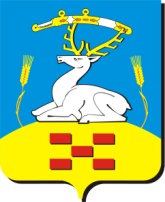 СОБРАНИЕ ДЕПУТАТОВ  УВЕЛЬСКОГО МУНИЦИПАЛЬНОГО  РАЙОНАПОСТАНОВЛЕНИЕ “____”____________ 201__г.   №_____      п. Увельский Челябинской областиОб утверждении Положения о порядкепредставления и проверки достоверности сведений, представляемых гражданами, претендующими на замещение муниципальнойдолжности и лицами, замещающими (занимающими)муниципальные  должности о своих доходах, об имуществе  и обязательствах имущественного характера, а также сведений о доходах, об имуществе и обязательствах имущественного характера  своих супруги (супруга) и несовершеннолетних детейВ соответствии с Федеральным законом от 6 октября 2003 года «Об общих принципах организации местного самоуправления в Российской Федерации», Федеральным законом от 25 декабря 2008 года № 273-ФЗ «О противодействии коррупции», Указом Президента Российской Федерации от 21 сентября 2009 года № 1065 «О проверке достоверности и полноты сведений, представляемых гражданами, претендующими на замещение должностей федеральной государственной службы, и федеральными государственными служащими, и соблюдении федеральными государственными служащими требований к служебному поведению», ПОСТАНОВЛЯЮ:Утвердить Положение о порядке представления и проверки достоверности сведений, представляемых гражданами, претендующими на замещение муниципальной должности и лицами, замещающими (занимающими) муниципальные должности о своих доходах,  об имуществе и обязательствах имущественного характера, а также сведений о доходах, об имуществе и обязательствах имущественного характера своих супруги (супруга) и несовершеннолетних детейСчитать утратившим силу Постановление Собрания депутатов Увельского муниципального района №1 от 25.03.2016 года «Об утверждении Положения о предоставления лицами, замещающими муниципальные должности Увельского муниципального района, сведений о доходах, об имуществе и обязательствах имущественного характера, о проверке их достоверности и полноты, о соблюдении ограничений лицами, замещающими муниципальные должности Увельского муниципального района» Настоящее решение вступает в силу с момента подписания и подлежит официальному опубликованию (обнародованию). Председатель Собрания депутатов                                                                           В.П. ЗяблинСОГЛАСОВАНО: Начальник отдела муниципальной службы и противодействия коррупции Управления делами                                       Н.В. Акишина Начальник правового Управления                                                                    Н.Ю. Голова 